POTVRDENIE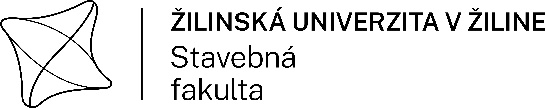 Potvrdzujem, že .................................................................................., narodený (á) ..........................................,Ukončil(a) štúdium na Stavebnej fakulte Žilinskej univerzity v Žiline (SvF UNIZA) štátnou skúškou dňa .............................Stupeň vysokoškolského vzdelania: 1.stupeň - bakalárske štúdium* / 2.stupeň - inžinierske štúdium*Forma štúdia: denná* / externá* 	Slávnostná promócia sa koná dňa: ...........................................Študijný odbor: .....................................................................................................................................................Študijný program: .................................................................................................................................................Menovaný(á) bol(a) študentom SvF UNIZA v období od ......................................... do .........................................V Žiline .........................................M. Hírešová, M.IlovskáReferát vzdelávania SvF UNIZA* nehodiace sa prečiarkniteStavebná fakulta UNIZA, Univerzitná 8215/1, 010 26 Žilina                       fstav-studref@uniza.sk                       http://svf.uniza.skPOTVRDENIEPotvrdzujem, že .................................................................................., narodený (á) ..........................................,Ukončil(a) štúdium na Stavebnej fakulte Žilinskej univerzity v Žiline (SvF UNIZA) štátnou skúškou dňa ...............................Stupeň vysokoškolského vzdelania: 1.stupeň - bakalárske štúdium* / 2.stupeň - inžinierske štúdium*Forma štúdia: denná* / externá* 	Slávnostná promócia sa koná dňa: ...........................................Študijný odbor: .....................................................................................................................................................Študijný program: .................................................................................................................................................Menovaný(á) bol(a) študentom SvF UNIZA v období od ......................................... do .........................................V Žiline .........................................M. Hírešová, M.IlovskáReferát vzdelávania SvF UNIZA* nehodiace sa prečiarkniteStavebná fakulta UNIZA, Univerzitná 8215/1, 010 26 Žilina                       fstav-studref@uniza.sk                       http://svf.uniza.sk